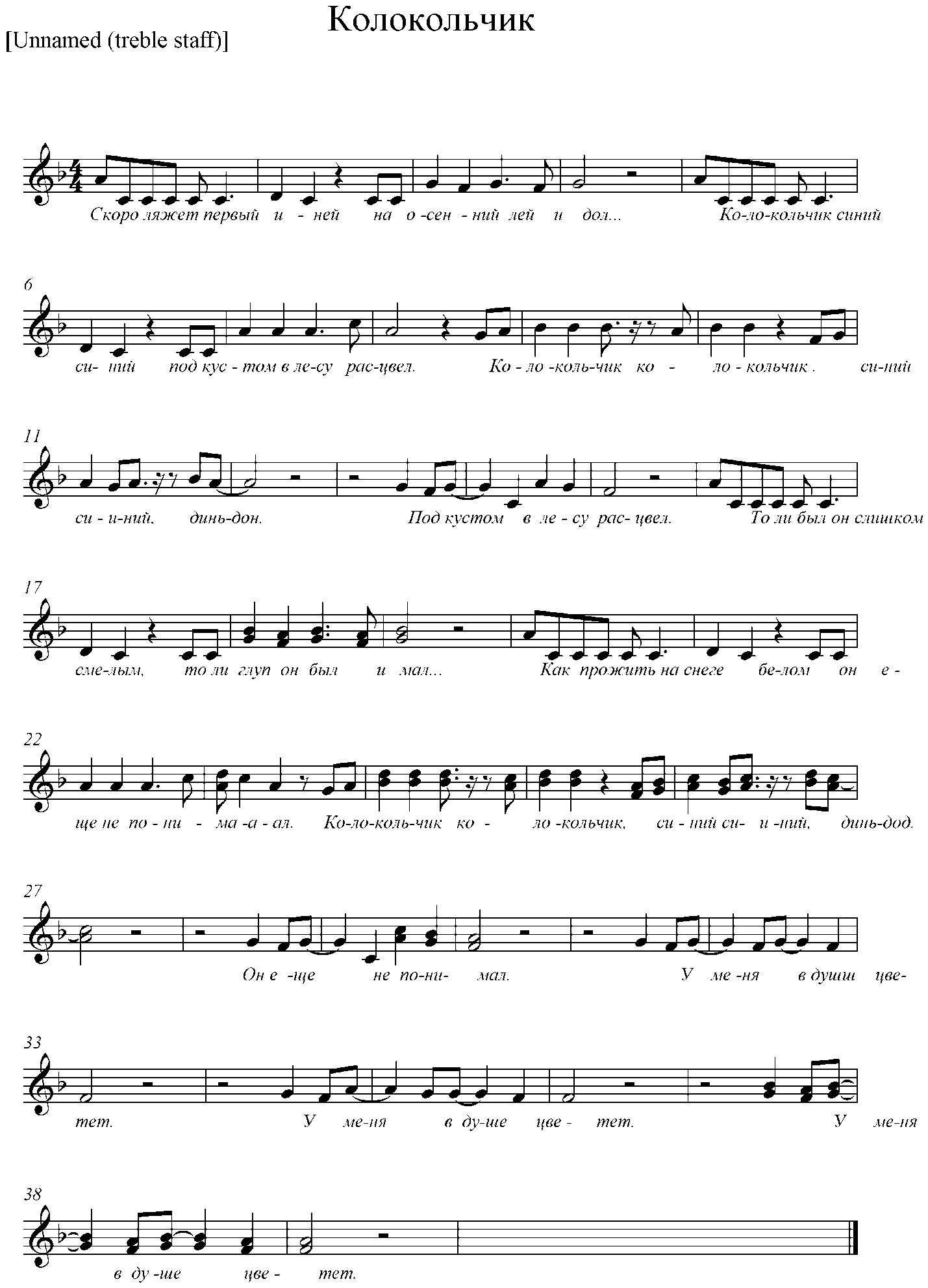 Сл. Леонида Сафронова, муз. Валентины Крам. 2010г.Скоро ляжет первый иней На осенний лес и дол... Колокольчик синий-синий Под кустом в лесу расцвёл.Колокольчик, колокольчикСиний-синий, динь-дон. Под кустом в лесу расцвёл.То ли был он слишком смелым, То ли глуп он был и мал... Как прожить на снеге белом Он ещё не понимал.Колокольчик, колокольчикСиний-синий, динь-дон.  Он ещё не понимал.По лесам белеет иней. По лугам пурга метёт... Колокольчик синий-синий У меня в душе цветётКолокольчик, колокольчикСиний-синий, динь-дон. У меня в душе цветётУ меня в душе цветёт.У меня в душе цветётСвои отзывы, пожалуйста, оставляйте на моем персональном сайте http://soulme.org.ru/detskie-pesni-na-stixi-leonida-safronova-kompozitor-valentina-kram. Буду очень признательна.